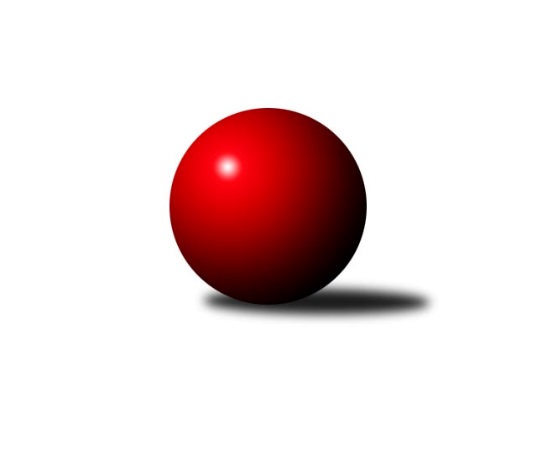 Č.24Ročník 2018/2019	6.5.2024 Krajský přebor Ústeckého kraje 2018/2019Statistika 24. kolaTabulka družstev:		družstvo	záp	výh	rem	proh	skore	sety	průměr	body	plné	dorážka	chyby	1.	TJ Sokol Údlice	24	21	2	1	142.5 : 49.5 	(186.0 : 102.0)	2559	44	1760	799	27.5	2.	TJ Elektrárny Kadaň B	24	16	0	8	117.5 : 74.5 	(161.0 : 127.0)	2497	32	1725	772	35	3.	ASK Lovosice	24	13	2	9	96.5 : 95.5 	(146.5 : 141.5)	2477	28	1731	746	41.8	4.	TJ Lokomotiva Ústí n. L. B	24	12	1	11	107.5 : 84.5 	(156.5 : 131.5)	2502	25	1731	772	31.9	5.	Sokol Spořice	24	12	1	11	103.0 : 89.0 	(148.5 : 139.5)	2463	25	1719	744	40	6.	SKK Bílina	24	11	3	10	99.5 : 92.5 	(144.0 : 144.0)	2487	25	1721	766	38.9	7.	TJ Slovan Vejprty	23	11	0	12	92.5 : 91.5 	(143.5 : 132.5)	2467	22	1724	743	40.3	8.	KO Česká Kamenice	24	9	3	12	102.0 : 90.0 	(152.0 : 136.0)	2469	21	1717	753	39.4	9.	TJ Teplice Letná B	24	10	1	13	86.0 : 106.0 	(134.5 : 153.5)	2448	21	1708	739	45.7	10.	TJ Lokomotiva Žatec	24	10	1	13	83.0 : 109.0 	(131.0 : 157.0)	2455	21	1717	738	41.5	11.	Sokol Ústí nad Labem	24	9	1	14	77.0 : 115.0 	(128.5 : 159.5)	2410	19	1681	729	50.6	12.	TJ Kovostroj Děčín B	23	8	1	14	68.0 : 116.0 	(109.5 : 166.5)	2388	17	1684	705	45.8	13.	SK Verneřice	22	7	2	13	73.0 : 103.0 	(122.0 : 142.0)	2387	16	1683	704	47.2	14.	TJ VTŽ Chomutov B	24	7	2	15	80.0 : 112.0 	(128.5 : 159.5)	2436	16	1703	732	45.4Tabulka doma:		družstvo	záp	výh	rem	proh	skore	sety	průměr	body	maximum	minimum	1.	TJ Sokol Údlice	13	13	0	0	86.0 : 18.0 	(114.0 : 42.0)	2670	26	2767	2559	2.	TJ Elektrárny Kadaň B	12	11	0	1	74.5 : 21.5 	(91.5 : 52.5)	2617	22	2697	2533	3.	Sokol Spořice	13	10	1	2	76.5 : 27.5 	(100.5 : 55.5)	2427	21	2554	2358	4.	TJ Lokomotiva Ústí n. L. B	11	10	0	1	69.5 : 18.5 	(89.5 : 42.5)	2682	20	2774	2618	5.	ASK Lovosice	12	9	1	2	58.5 : 37.5 	(83.5 : 60.5)	2445	19	2551	2334	6.	Sokol Ústí nad Labem	12	9	0	3	59.0 : 37.0 	(80.5 : 63.5)	2398	18	2473	2335	7.	SKK Bílina	12	8	1	3	61.0 : 35.0 	(83.5 : 60.5)	2520	17	2657	2399	8.	TJ Kovostroj Děčín B	12	8	1	3	58.0 : 38.0 	(77.0 : 67.0)	2477	17	2547	2401	9.	TJ Slovan Vejprty	11	8	0	3	58.0 : 30.0 	(80.5 : 51.5)	2554	16	2611	2489	10.	TJ Lokomotiva Žatec	12	7	1	4	53.0 : 43.0 	(74.5 : 69.5)	2470	15	2506	2434	11.	TJ Teplice Letná B	12	7	1	4	50.0 : 46.0 	(72.0 : 72.0)	2514	15	2587	2441	12.	KO Česká Kamenice	12	6	2	4	60.0 : 36.0 	(80.5 : 63.5)	2498	14	2592	2442	13.	SK Verneřice	10	5	0	5	40.0 : 40.0 	(63.0 : 57.0)	2411	10	2464	2336	14.	TJ VTŽ Chomutov B	12	4	2	6	46.0 : 50.0 	(70.0 : 74.0)	2536	10	2613	2419Tabulka venku:		družstvo	záp	výh	rem	proh	skore	sety	průměr	body	maximum	minimum	1.	TJ Sokol Údlice	11	8	2	1	56.5 : 31.5 	(72.0 : 60.0)	2549	18	2650	2440	2.	TJ Elektrárny Kadaň B	12	5	0	7	43.0 : 53.0 	(69.5 : 74.5)	2487	10	2670	2244	3.	ASK Lovosice	12	4	1	7	38.0 : 58.0 	(63.0 : 81.0)	2480	9	2553	2375	4.	SKK Bílina	12	3	2	7	38.5 : 57.5 	(60.5 : 83.5)	2484	8	2632	2321	5.	KO Česká Kamenice	12	3	1	8	42.0 : 54.0 	(71.5 : 72.5)	2467	7	2622	2224	6.	TJ Teplice Letná B	12	3	0	9	36.0 : 60.0 	(62.5 : 81.5)	2442	6	2557	2297	7.	TJ Slovan Vejprty	12	3	0	9	34.5 : 61.5 	(63.0 : 81.0)	2460	6	2662	2299	8.	TJ VTŽ Chomutov B	12	3	0	9	34.0 : 62.0 	(58.5 : 85.5)	2427	6	2517	2258	9.	SK Verneřice	12	2	2	8	33.0 : 63.0 	(59.0 : 85.0)	2384	6	2522	2262	10.	TJ Lokomotiva Žatec	12	3	0	9	30.0 : 66.0 	(56.5 : 87.5)	2454	6	2612	2305	11.	TJ Lokomotiva Ústí n. L. B	13	2	1	10	38.0 : 66.0 	(67.0 : 89.0)	2489	5	2601	2361	12.	Sokol Spořice	11	2	0	9	26.5 : 61.5 	(48.0 : 84.0)	2466	4	2615	2323	13.	Sokol Ústí nad Labem	12	0	1	11	18.0 : 78.0 	(48.0 : 96.0)	2411	1	2542	2332	14.	TJ Kovostroj Děčín B	11	0	0	11	10.0 : 78.0 	(32.5 : 99.5)	2380	0	2625	2193Tabulka podzimní části:		družstvo	záp	výh	rem	proh	skore	sety	průměr	body	doma	venku	1.	TJ Sokol Údlice	13	11	2	0	80.0 : 24.0 	(106.5 : 49.5)	2569	24 	7 	0 	0 	4 	2 	0	2.	ASK Lovosice	13	8	1	4	56.0 : 48.0 	(81.5 : 74.5)	2471	17 	5 	1 	1 	3 	0 	3	3.	TJ Elektrárny Kadaň B	13	8	0	5	62.0 : 42.0 	(90.0 : 66.0)	2496	16 	7 	0 	0 	1 	0 	5	4.	TJ Lokomotiva Ústí n. L. B	13	7	0	6	58.5 : 45.5 	(86.5 : 69.5)	2507	14 	5 	0 	1 	2 	0 	5	5.	Sokol Spořice	13	7	0	6	55.5 : 48.5 	(80.5 : 75.5)	2446	14 	6 	0 	1 	1 	0 	5	6.	SKK Bílina	13	6	2	5	53.5 : 50.5 	(83.5 : 72.5)	2461	14 	3 	1 	2 	3 	1 	3	7.	TJ Teplice Letná B	13	6	1	6	48.0 : 56.0 	(76.5 : 79.5)	2441	13 	4 	1 	2 	2 	0 	4	8.	TJ Slovan Vejprty	13	6	0	7	54.5 : 49.5 	(79.5 : 76.5)	2473	12 	3 	0 	3 	3 	0 	4	9.	TJ Lokomotiva Žatec	13	6	0	7	48.0 : 56.0 	(70.5 : 85.5)	2457	12 	4 	0 	2 	2 	0 	5	10.	SK Verneřice	13	5	1	7	43.5 : 60.5 	(66.0 : 90.0)	2401	11 	3 	0 	3 	2 	1 	4	11.	Sokol Ústí nad Labem	13	5	0	8	41.0 : 63.0 	(70.0 : 86.0)	2389	10 	5 	0 	2 	0 	0 	6	12.	KO Česká Kamenice	13	4	1	8	52.0 : 52.0 	(78.5 : 77.5)	2448	9 	2 	0 	4 	2 	1 	4	13.	TJ VTŽ Chomutov B	13	4	1	8	42.5 : 61.5 	(67.5 : 88.5)	2438	9 	2 	1 	3 	2 	0 	5	14.	TJ Kovostroj Děčín B	13	3	1	9	33.0 : 71.0 	(55.0 : 101.0)	2362	7 	3 	1 	3 	0 	0 	6Tabulka jarní části:		družstvo	záp	výh	rem	proh	skore	sety	průměr	body	doma	venku	1.	TJ Sokol Údlice	11	10	0	1	62.5 : 25.5 	(79.5 : 52.5)	2565	20 	6 	0 	0 	4 	0 	1 	2.	TJ Elektrárny Kadaň B	11	8	0	3	55.5 : 32.5 	(71.0 : 61.0)	2515	16 	4 	0 	1 	4 	0 	2 	3.	KO Česká Kamenice	11	5	2	4	50.0 : 38.0 	(73.5 : 58.5)	2502	12 	4 	2 	0 	1 	0 	4 	4.	TJ Lokomotiva Ústí n. L. B	11	5	1	5	49.0 : 39.0 	(70.0 : 62.0)	2523	11 	5 	0 	0 	0 	1 	5 	5.	Sokol Spořice	11	5	1	5	47.5 : 40.5 	(68.0 : 64.0)	2476	11 	4 	1 	1 	1 	0 	4 	6.	SKK Bílina	11	5	1	5	46.0 : 42.0 	(60.5 : 71.5)	2527	11 	5 	0 	1 	0 	1 	4 	7.	ASK Lovosice	11	5	1	5	40.5 : 47.5 	(65.0 : 67.0)	2479	11 	4 	0 	1 	1 	1 	4 	8.	TJ Slovan Vejprty	10	5	0	5	38.0 : 42.0 	(64.0 : 56.0)	2474	10 	5 	0 	0 	0 	0 	5 	9.	TJ Kovostroj Děčín B	10	5	0	5	35.0 : 45.0 	(54.5 : 65.5)	2435	10 	5 	0 	0 	0 	0 	5 	10.	Sokol Ústí nad Labem	11	4	1	6	36.0 : 52.0 	(58.5 : 73.5)	2429	9 	4 	0 	1 	0 	1 	5 	11.	TJ Lokomotiva Žatec	11	4	1	6	35.0 : 53.0 	(60.5 : 71.5)	2456	9 	3 	1 	2 	1 	0 	4 	12.	TJ Teplice Letná B	11	4	0	7	38.0 : 50.0 	(58.0 : 74.0)	2463	8 	3 	0 	2 	1 	0 	5 	13.	TJ VTŽ Chomutov B	11	3	1	7	37.5 : 50.5 	(61.0 : 71.0)	2449	7 	2 	1 	3 	1 	0 	4 	14.	SK Verneřice	9	2	1	6	29.5 : 42.5 	(56.0 : 52.0)	2359	5 	2 	0 	2 	0 	1 	4 Zisk bodů pro družstvo:		jméno hráče	družstvo	body	zápasy	v %	dílčí body	sety	v %	1.	Tomáš Malec 	KO Česká Kamenice 	20	/	23	(87%)	34.5	/	46	(75%)	2.	Martin Vondráček 	TJ Sokol Údlice 	19	/	20	(95%)	34	/	40	(85%)	3.	Jakub Hudec 	ASK Lovosice 	19	/	24	(79%)	32	/	48	(67%)	4.	Martin Vršan 	TJ Sokol Údlice 	19	/	24	(79%)	31	/	48	(65%)	5.	Karel Kühnel 	KO Česká Kamenice 	18	/	24	(75%)	32.5	/	48	(68%)	6.	Jaroslav Verner 	TJ Sokol Údlice 	17.5	/	21	(83%)	33.5	/	42	(80%)	7.	Petr Lukšík 	TJ VTŽ Chomutov B 	16.5	/	24	(69%)	28.5	/	48	(59%)	8.	Tomáš Čecháček 	TJ Teplice Letná B 	16	/	23	(70%)	29	/	46	(63%)	9.	Petr Bílek 	Sokol Ústí nad Labem 	15	/	17	(88%)	29	/	34	(85%)	10.	Antonín Onderka 	TJ Elektrárny Kadaň B 	15	/	22	(68%)	28	/	44	(64%)	11.	Štefan Kutěra 	Sokol Spořice 	15	/	22	(68%)	25	/	44	(57%)	12.	Rudolf Podhola 	SKK Bílina 	15	/	22	(68%)	24.5	/	44	(56%)	13.	Milan Polcar 	Sokol Spořice 	14.5	/	22	(66%)	28.5	/	44	(65%)	14.	Zdeněk Hošek 	TJ Elektrárny Kadaň B 	14.5	/	24	(60%)	27.5	/	48	(57%)	15.	Lenka Chalupová 	TJ Lokomotiva Ústí n. L. B 	14	/	18	(78%)	23	/	36	(64%)	16.	Oldřich Lukšík st.	Sokol Spořice 	14	/	19	(74%)	25	/	38	(66%)	17.	Václav Ajm 	TJ Lokomotiva Ústí n. L. B 	14	/	19	(74%)	24	/	38	(63%)	18.	Daniel Sekyra 	SK Verneřice 	14	/	20	(70%)	28.5	/	40	(71%)	19.	Milan Uher 	TJ Slovan Vejprty 	14	/	23	(61%)	22.5	/	46	(49%)	20.	Miloš Martínek 	KO Česká Kamenice 	13.5	/	24	(56%)	24.5	/	48	(51%)	21.	Miroslav Vondra 	SKK Bílina 	13	/	15	(87%)	22	/	30	(73%)	22.	Josef Málek 	TJ Lokomotiva Ústí n. L. B 	13	/	21	(62%)	25.5	/	42	(61%)	23.	Petr Dvořák 	TJ Elektrárny Kadaň B 	13	/	21	(62%)	25.5	/	42	(61%)	24.	Horst Schmiedl 	Sokol Spořice 	12.5	/	22	(57%)	26.5	/	44	(60%)	25.	Michal Dvořák 	TJ Elektrárny Kadaň B 	12	/	19	(63%)	22.5	/	38	(59%)	26.	Oldřich Fadrhons 	TJ Sokol Údlice 	12	/	21	(57%)	24	/	42	(57%)	27.	Josef Hudec 	TJ Slovan Vejprty 	12	/	23	(52%)	28	/	46	(61%)	28.	Michaela Šuterová 	TJ Slovan Vejprty 	12	/	23	(52%)	27	/	46	(59%)	29.	Jindřich Wolf 	Sokol Ústí nad Labem 	12	/	23	(52%)	21	/	46	(46%)	30.	Jiří Šípek 	TJ Lokomotiva Ústí n. L. B 	12	/	23	(52%)	20	/	46	(43%)	31.	Zdeněk Ptáček st.	TJ Lokomotiva Žatec 	12	/	24	(50%)	21	/	48	(44%)	32.	Patrik Kukeně 	SK Verneřice 	11	/	15	(73%)	22	/	30	(73%)	33.	Arnošt Werschall 	TJ Slovan Vejprty 	11	/	18	(61%)	21	/	36	(58%)	34.	Ondřej Šmíd 	TJ VTŽ Chomutov B 	11	/	19	(58%)	21	/	38	(55%)	35.	Ladislav Čecháček 	TJ Teplice Letná B 	11	/	19	(58%)	20	/	38	(53%)	36.	Vladimír Hurník 	TJ Sokol Údlice 	11	/	20	(55%)	25	/	40	(63%)	37.	Milan Hnilica 	TJ Teplice Letná B 	11	/	20	(55%)	17.5	/	40	(44%)	38.	Robert Ambra 	TJ Elektrárny Kadaň B 	11	/	20	(55%)	17	/	40	(43%)	39.	Miroslav Farkaš 	TJ Slovan Vejprty 	11	/	21	(52%)	21	/	42	(50%)	40.	Antonín Hrabě 	TJ Kovostroj Děčín B 	11	/	22	(50%)	20.5	/	44	(47%)	41.	Iveta Ptáčková 	TJ Lokomotiva Žatec 	11	/	23	(48%)	23.5	/	46	(51%)	42.	Zdeněk Vítr 	SKK Bílina 	10.5	/	19	(55%)	19.5	/	38	(51%)	43.	Radek Šelmek 	Sokol Spořice 	10	/	18	(56%)	17.5	/	36	(49%)	44.	Pavel Bidmon 	TJ Elektrárny Kadaň B 	10	/	19	(53%)	19	/	38	(50%)	45.	Eugen Škurla 	TJ Lokomotiva Ústí n. L. B 	10	/	21	(48%)	23.5	/	42	(56%)	46.	Anna Houdková 	ASK Lovosice 	10	/	21	(48%)	18	/	42	(43%)	47.	Petr Šmelhaus 	KO Česká Kamenice 	9.5	/	15	(63%)	18	/	30	(60%)	48.	Lubomír Ptáček 	TJ Lokomotiva Žatec 	9.5	/	20	(48%)	20	/	40	(50%)	49.	Jaroslav Ondráček 	ASK Lovosice 	9.5	/	21	(45%)	24	/	42	(57%)	50.	Miroslav Bachor 	TJ Kovostroj Děčín B 	9	/	13	(69%)	15	/	26	(58%)	51.	Ladislav Zalabák 	ASK Lovosice 	9	/	14	(64%)	16.5	/	28	(59%)	52.	Josef Matoušek 	TJ Lokomotiva Ústí n. L. B 	9	/	14	(64%)	16.5	/	28	(59%)	53.	Miroslav Rejchrt 	TJ Kovostroj Děčín B 	9	/	17	(53%)	21	/	34	(62%)	54.	Šárka Uhlíková 	TJ Lokomotiva Žatec 	9	/	20	(45%)	20	/	40	(50%)	55.	Václav Tajbl st.	TJ Lokomotiva Žatec 	9	/	20	(45%)	17	/	40	(43%)	56.	Jaroslav Chot 	ASK Lovosice 	9	/	22	(41%)	23	/	44	(52%)	57.	Jiří Jablonický 	TJ Kovostroj Děčín B 	9	/	22	(41%)	15.5	/	44	(35%)	58.	Josef Jiřinský 	TJ Teplice Letná B 	9	/	23	(39%)	23	/	46	(50%)	59.	Martin Budský 	TJ Slovan Vejprty 	8.5	/	17	(50%)	19	/	34	(56%)	60.	Jiří Jarolím 	TJ Lokomotiva Žatec 	8.5	/	22	(39%)	19	/	44	(43%)	61.	Petr Kunt st.	Sokol Ústí nad Labem 	8	/	20	(40%)	15	/	40	(38%)	62.	Rudolf Březina 	TJ Teplice Letná B 	7.5	/	20	(38%)	18	/	40	(45%)	63.	Věra Šimečková 	KO Česká Kamenice 	7	/	10	(70%)	12	/	20	(60%)	64.	Petr Mako 	TJ Sokol Údlice 	7	/	10	(70%)	11.5	/	20	(58%)	65.	Jiří Pavelka 	SKK Bílina 	7	/	11	(64%)	11	/	22	(50%)	66.	Karel Beran 	KO Česká Kamenice 	7	/	14	(50%)	16	/	28	(57%)	67.	Pavlína Černíková 	SKK Bílina 	7	/	14	(50%)	15	/	28	(54%)	68.	Daniel Žemlička 	SK Verneřice 	7	/	14	(50%)	13	/	28	(46%)	69.	Tomáš Charvát 	ASK Lovosice 	7	/	16	(44%)	14.5	/	32	(45%)	70.	Lukáš Uhlíř 	SKK Bílina 	7	/	16	(44%)	14	/	32	(44%)	71.	Miloš Maňour 	ASK Lovosice 	7	/	20	(35%)	15.5	/	40	(39%)	72.	Petr Kunt ml.	Sokol Ústí nad Labem 	7	/	22	(32%)	20	/	44	(45%)	73.	Jan Salajka 	TJ Teplice Letná B 	6.5	/	12	(54%)	14.5	/	24	(60%)	74.	Filip Prokeš 	TJ VTŽ Chomutov B 	6.5	/	13	(50%)	11	/	26	(42%)	75.	Miroslav Zítka 	SK Verneřice 	6.5	/	19	(34%)	15.5	/	38	(41%)	76.	Stanislav Šmíd ml.	TJ VTŽ Chomutov B 	6	/	9	(67%)	12.5	/	18	(69%)	77.	Ladislav Elis ml.	SK Verneřice 	6	/	14	(43%)	13	/	28	(46%)	78.	Emil Campr 	TJ Sokol Údlice 	6	/	14	(43%)	12	/	28	(43%)	79.	Václav Kordulík 	Sokol Spořice 	6	/	19	(32%)	11	/	38	(29%)	80.	Ladislav Elis st.	SK Verneřice 	5.5	/	12	(46%)	13	/	24	(54%)	81.	Filip Turtenwald 	TJ Lokomotiva Ústí n. L. B 	5.5	/	12	(46%)	13	/	24	(54%)	82.	Nataša Feketi 	TJ Elektrárny Kadaň B 	5	/	7	(71%)	9.5	/	14	(68%)	83.	Gerhard Schlögl 	SKK Bílina 	5	/	14	(36%)	9	/	28	(32%)	84.	Zdeněk Novák 	TJ VTŽ Chomutov B 	5	/	15	(33%)	14	/	30	(47%)	85.	Martin Vích 	SKK Bílina 	5	/	16	(31%)	14	/	32	(44%)	86.	Emilie Nováková 	TJ Kovostroj Děčín B 	5	/	19	(26%)	14	/	38	(37%)	87.	Stanislav Novák 	TJ VTŽ Chomutov B 	4.5	/	21	(21%)	13.5	/	42	(32%)	88.	Lenka Nováková 	TJ VTŽ Chomutov B 	4	/	7	(57%)	9	/	14	(64%)	89.	Miroslav Zítek 	TJ Sokol Údlice 	4	/	11	(36%)	12	/	22	(55%)	90.	Milan Schoř 	Sokol Ústí nad Labem 	4	/	12	(33%)	8.5	/	24	(35%)	91.	Jiří Pulchart 	Sokol Ústí nad Labem 	4	/	14	(29%)	10	/	28	(36%)	92.	Karel Bouša 	TJ Teplice Letná B 	4	/	14	(29%)	9.5	/	28	(34%)	93.	Jana Sobotková 	TJ Kovostroj Děčín B 	4	/	20	(20%)	10	/	40	(25%)	94.	Zbyněk Vytiska 	TJ VTŽ Chomutov B 	3	/	3	(100%)	5	/	6	(83%)	95.	Radek Goldšmíd 	TJ Lokomotiva Žatec 	3	/	5	(60%)	6	/	10	(60%)	96.	Josef Šíma 	SKK Bílina 	3	/	7	(43%)	5	/	14	(36%)	97.	Lukáš Zítka 	SK Verneřice 	3	/	8	(38%)	5	/	16	(31%)	98.	Dalibor Dařílek 	TJ Lokomotiva Ústí n. L. B 	3	/	9	(33%)	8	/	18	(44%)	99.	Eduard Šram 	SK Verneřice 	3	/	12	(25%)	7	/	24	(29%)	100.	Vladislav Janda 	KO Česká Kamenice 	3	/	13	(23%)	7.5	/	26	(29%)	101.	Petr Veselý 	TJ Kovostroj Děčín B 	3	/	15	(20%)	9	/	30	(30%)	102.	Petr Kuneš 	Sokol Ústí nad Labem 	3	/	18	(17%)	10.5	/	36	(29%)	103.	Viktor Žďárský 	TJ VTŽ Chomutov B 	2.5	/	5	(50%)	3	/	10	(30%)	104.	Petr Andres 	Sokol Spořice 	2	/	3	(67%)	5	/	6	(83%)	105.	Miriam Nocarová 	TJ Elektrárny Kadaň B 	2	/	5	(40%)	6	/	10	(60%)	106.	Martin Čecho 	SKK Bílina 	2	/	5	(40%)	5	/	10	(50%)	107.	Petr Málek 	Sokol Ústí nad Labem 	2	/	5	(40%)	5	/	10	(50%)	108.	Jiří Wetzler 	Sokol Spořice 	2	/	13	(15%)	7	/	26	(27%)	109.	Viktor Kováč 	Sokol Ústí nad Labem 	1	/	1	(100%)	2	/	2	(100%)	110.	Pavel Nováček 	Sokol Ústí nad Labem 	1	/	1	(100%)	1	/	2	(50%)	111.	Pavel Nocar ml.	TJ Elektrárny Kadaň B 	1	/	1	(100%)	1	/	2	(50%)	112.	Tomáš Šaněk 	SKK Bílina 	1	/	2	(50%)	2	/	4	(50%)	113.	Jitka Jindrová 	Sokol Spořice 	1	/	2	(50%)	1	/	4	(25%)	114.	Zdenek Ramajzl 	TJ Lokomotiva Ústí n. L. B 	1	/	2	(50%)	1	/	4	(25%)	115.	Johan Hablawetz 	TJ Slovan Vejprty 	1	/	3	(33%)	3	/	6	(50%)	116.	Pavel Vaníček 	TJ VTŽ Chomutov B 	1	/	3	(33%)	2	/	6	(33%)	117.	Jaroslav Seifert 	TJ Elektrárny Kadaň B 	1	/	3	(33%)	2	/	6	(33%)	118.	Eva Říhová 	KO Česká Kamenice 	1	/	4	(25%)	2	/	8	(25%)	119.	Pavel Vacinek 	TJ Lokomotiva Žatec 	1	/	4	(25%)	1.5	/	8	(19%)	120.	Bohuslav Hoffman 	TJ Slovan Vejprty 	1	/	5	(20%)	2	/	10	(20%)	121.	Roman Exner 	TJ Kovostroj Děčín B 	1	/	6	(17%)	3	/	12	(25%)	122.	Jaroslav Filip 	TJ Teplice Letná B 	1	/	6	(17%)	2	/	12	(17%)	123.	Dančo Bosilkov 	TJ VTŽ Chomutov B 	1	/	10	(10%)	6	/	20	(30%)	124.	Pavlína Sekyrová 	SK Verneřice 	1	/	13	(8%)	5	/	26	(19%)	125.	Rudolf Tesařík 	TJ VTŽ Chomutov B 	1	/	13	(8%)	3	/	26	(12%)	126.	Pavel Klíž 	ASK Lovosice 	0	/	1	(0%)	1	/	2	(50%)	127.	Petr Zalabák st.	ASK Lovosice 	0	/	1	(0%)	1	/	2	(50%)	128.	Miroslav Lazarčik 	Sokol Spořice 	0	/	1	(0%)	1	/	2	(50%)	129.	Libor Hekerle 	KO Česká Kamenice 	0	/	1	(0%)	1	/	2	(50%)	130.	Milan Vik 	TJ Lokomotiva Ústí n. L. B 	0	/	1	(0%)	1	/	2	(50%)	131.	Jan Brhlík st.	TJ Teplice Letná B 	0	/	1	(0%)	0	/	2	(0%)	132.	Eduard Skála 	TJ Teplice Letná B 	0	/	1	(0%)	0	/	2	(0%)	133.	Jiří Malec 	KO Česká Kamenice 	0	/	1	(0%)	0	/	2	(0%)	134.	Roman Slavík 	TJ Kovostroj Děčín B 	0	/	1	(0%)	0	/	2	(0%)	135.	Jaroslav Kuneš 	Sokol Ústí nad Labem 	0	/	1	(0%)	0	/	2	(0%)	136.	Jan Zach 	TJ Elektrárny Kadaň B 	0	/	2	(0%)	2	/	4	(50%)	137.	Čestmír Dvořák 	TJ Kovostroj Děčín B 	0	/	2	(0%)	1	/	4	(25%)	138.	Ladislav Moravec 	SK Verneřice 	0	/	2	(0%)	0	/	4	(0%)	139.	Milan Mestek 	Sokol Spořice 	0	/	3	(0%)	1	/	6	(17%)	140.	Milan Jaworek 	TJ Lokomotiva Ústí n. L. B 	0	/	3	(0%)	1	/	6	(17%)	141.	Jan Chvátal 	KO Česká Kamenice 	0	/	3	(0%)	0	/	6	(0%)	142.	Olga Urbanová 	KO Česká Kamenice 	0	/	4	(0%)	2	/	8	(25%)	143.	Josef Malár 	TJ Slovan Vejprty 	0	/	5	(0%)	0	/	10	(0%)	144.	Zdeněk Ptáček ml.	TJ Lokomotiva Žatec 	0	/	6	(0%)	3	/	12	(25%)	145.	Lubomír Holý 	KO Česká Kamenice 	0	/	8	(0%)	2	/	16	(13%)Průměry na kuželnách:		kuželna	průměr	plné	dorážka	chyby	výkon na hráče	1.	TJ Lokomotiva Ústí nad Labem, 1-4	2626	1806	820	34.6	(437.7)	2.	Údlice, 1-2	2578	1761	817	33.1	(429.8)	3.	Kadaň, 1-2	2548	1768	779	40.2	(424.7)	4.	TJ VTŽ Chomutov, 1-2	2539	1743	796	37.1	(423.3)	5.	Vejprty, 1-2	2522	1738	783	35.7	(420.3)	6.	TJ Teplice Letná, 1-4	2514	1741	772	44.4	(419.0)	7.	Bílina, 1-2	2491	1723	767	42.8	(415.2)	8.	Česká Kamenice, 1-2	2478	1726	752	40.3	(413.1)	9.	Kovostroj Děčín, 1-2	2458	1707	750	39.2	(409.7)	10.	Žatec, 1-2	2455	1715	740	40.6	(409.3)	11.	Bohušovice, 1-4	2416	1691	725	41.5	(402.8)	12.	Verneřice, 1-2	2414	1687	727	40.7	(402.5)	13.	Sokol Ústí, 1-2	2383	1675	707	52.0	(397.2)	14.	Sokol Spořice, 1-2	2376	1662	713	47.1	(396.0)Nejlepší výkony na kuželnách:TJ Lokomotiva Ústí nad Labem, 1-4TJ Lokomotiva Ústí n. L. B	2774	18. kolo	Eugen Škurla 	TJ Lokomotiva Ústí n. L. B	499	8. koloTJ Lokomotiva Ústí n. L. B	2711	10. kolo	Václav Ajm 	TJ Lokomotiva Ústí n. L. B	498	18. koloTJ Lokomotiva Ústí n. L. B	2710	8. kolo	Václav Ajm 	TJ Lokomotiva Ústí n. L. B	489	24. koloTJ Lokomotiva Ústí n. L. B	2705	3. kolo	Eugen Škurla 	TJ Lokomotiva Ústí n. L. B	481	10. koloTJ Lokomotiva Ústí n. L. B	2701	6. kolo	Antonín Hrabě 	TJ Kovostroj Děčín B	479	6. koloTJ Lokomotiva Ústí n. L. B	2698	24. kolo	Petr Dvořák 	TJ Elektrárny Kadaň B	477	3. koloTJ Lokomotiva Ústí n. L. B	2680	22. kolo	Lukáš Uhlíř 	SKK Bílina	475	24. koloTJ Slovan Vejprty	2662	11. kolo	Eugen Škurla 	TJ Lokomotiva Ústí n. L. B	475	2. koloTJ Lokomotiva Ústí n. L. B	2636	15. kolo	Eugen Škurla 	TJ Lokomotiva Ústí n. L. B	475	18. koloTJ Lokomotiva Ústí n. L. B	2635	2. kolo	Zdenek Ramajzl 	TJ Lokomotiva Ústí n. L. B	473	3. koloÚdlice, 1-2TJ Sokol Údlice	2767	20. kolo	Martin Vršan 	TJ Sokol Údlice	498	21. koloTJ Sokol Údlice	2711	3. kolo	Martin Vršan 	TJ Sokol Údlice	496	16. koloTJ Sokol Údlice	2708	9. kolo	Martin Vondráček 	TJ Sokol Údlice	492	20. koloTJ Sokol Údlice	2706	4. kolo	Tomáš Malec 	KO Česká Kamenice	489	18. koloTJ Sokol Údlice	2686	13. kolo	Jaroslav Verner 	TJ Sokol Údlice	489	20. koloTJ Sokol Údlice	2685	12. kolo	Martin Vondráček 	TJ Sokol Údlice	484	4. koloTJ Elektrárny Kadaň B	2670	4. kolo	Martin Vršan 	TJ Sokol Údlice	484	13. koloTJ Sokol Údlice	2658	16. kolo	Jaroslav Verner 	TJ Sokol Údlice	480	23. koloTJ Sokol Údlice	2655	23. kolo	Jaroslav Verner 	TJ Sokol Údlice	479	12. koloTJ Sokol Údlice	2655	21. kolo	Vladimír Hurník 	TJ Sokol Údlice	478	12. koloKadaň, 1-2TJ Elektrárny Kadaň B	2697	5. kolo	Zdeněk Hošek 	TJ Elektrárny Kadaň B	479	5. koloTJ Elektrárny Kadaň B	2692	20. kolo	Jaroslav Seifert 	TJ Elektrárny Kadaň B	475	11. koloTJ Elektrárny Kadaň B	2676	15. kolo	Michal Dvořák 	TJ Elektrárny Kadaň B	474	22. koloTJ Elektrárny Kadaň B	2642	22. kolo	Robert Ambra 	TJ Elektrárny Kadaň B	473	20. koloTJ Elektrárny Kadaň B	2638	6. kolo	Štefan Kutěra 	Sokol Spořice	473	22. koloTJ Elektrárny Kadaň B	2625	17. kolo	Tomáš Malec 	KO Česká Kamenice	471	10. koloTJ Elektrárny Kadaň B	2616	11. kolo	Antonín Onderka 	TJ Elektrárny Kadaň B	469	11. koloSokol Spořice	2615	22. kolo	Zdeněk Hošek 	TJ Elektrárny Kadaň B	469	10. koloTJ Lokomotiva Žatec	2612	24. kolo	Petr Dvořák 	TJ Elektrárny Kadaň B	468	13. koloTJ Elektrárny Kadaň B	2606	13. kolo	Zdeněk Hošek 	TJ Elektrárny Kadaň B	466	6. koloTJ VTŽ Chomutov, 1-2TJ Sokol Údlice	2639	8. kolo	Stanislav Šmíd ml.	TJ VTŽ Chomutov B	482	3. koloTJ Elektrárny Kadaň B	2619	18. kolo	Stanislav Šmíd ml.	TJ VTŽ Chomutov B	481	13. koloTJ VTŽ Chomutov B	2613	13. kolo	Daniel Sekyra 	SK Verneřice	476	10. koloTJ Slovan Vejprty	2612	13. kolo	Ondřej Šmíd 	TJ VTŽ Chomutov B	476	6. koloTJ VTŽ Chomutov B	2610	22. kolo	Stanislav Šmíd ml.	TJ VTŽ Chomutov B	466	10. koloTJ VTŽ Chomutov B	2587	18. kolo	Filip Prokeš 	TJ VTŽ Chomutov B	465	10. koloTJ VTŽ Chomutov B	2575	10. kolo	Václav Ajm 	TJ Lokomotiva Ústí n. L. B	465	16. koloTJ VTŽ Chomutov B	2562	16. kolo	Jakub Hudec 	ASK Lovosice	464	20. koloTJ Lokomotiva Žatec	2559	3. kolo	Oldřich Fadrhons 	TJ Sokol Údlice	464	8. koloKO Česká Kamenice	2559	1. kolo	Martin Vondráček 	TJ Sokol Údlice	463	8. koloVejprty, 1-2TJ Slovan Vejprty	2611	3. kolo	Josef Hudec 	TJ Slovan Vejprty	472	22. koloTJ Slovan Vejprty	2592	8. kolo	Tomáš Čecháček 	TJ Teplice Letná B	469	4. koloTJ Slovan Vejprty	2588	18. kolo	Josef Hudec 	TJ Slovan Vejprty	467	3. koloTJ Slovan Vejprty	2587	14. kolo	Josef Hudec 	TJ Slovan Vejprty	461	14. koloTJ Slovan Vejprty	2583	22. kolo	Gerhard Schlögl 	SKK Bílina	458	22. koloSKK Bílina	2578	22. kolo	Petr Dvořák 	TJ Elektrárny Kadaň B	454	1. koloTJ Slovan Vejprty	2565	16. kolo	Michaela Šuterová 	TJ Slovan Vejprty	452	8. koloTJ Sokol Údlice	2565	10. kolo	Arnošt Werschall 	TJ Slovan Vejprty	452	3. koloTJ Teplice Letná B	2554	4. kolo	Arnošt Werschall 	TJ Slovan Vejprty	451	6. koloTJ Slovan Vejprty	2552	6. kolo	Miloš Martínek 	KO Česká Kamenice	449	20. koloTJ Teplice Letná, 1-4TJ Sokol Údlice	2650	24. kolo	Stanislav Šmíd ml.	TJ VTŽ Chomutov B	512	11. koloTJ Teplice Letná B	2587	16. kolo	Tomáš Čecháček 	TJ Teplice Letná B	495	3. koloSokol Spořice	2585	20. kolo	Martin Vršan 	TJ Sokol Údlice	491	24. koloTJ Teplice Letná B	2582	3. kolo	Jakub Hudec 	ASK Lovosice	471	3. koloTJ Elektrárny Kadaň B	2579	16. kolo	Tomáš Čecháček 	TJ Teplice Letná B	471	8. koloTJ Teplice Letná B	2566	1. kolo	Tomáš Čecháček 	TJ Teplice Letná B	470	18. koloTJ Teplice Letná B	2539	8. kolo	Tomáš Čecháček 	TJ Teplice Letná B	466	24. koloTJ Teplice Letná B	2533	18. kolo	Petr Lukšík 	TJ VTŽ Chomutov B	465	11. koloTJ Lokomotiva Ústí n. L. B	2532	1. kolo	Rudolf Březina 	TJ Teplice Letná B	458	1. koloSKK Bílina	2530	10. kolo	Vladimír Hurník 	TJ Sokol Údlice	457	24. koloBílina, 1-2SKK Bílina	2657	1. kolo	Miroslav Vondra 	SKK Bílina	505	1. koloTJ Lokomotiva Ústí n. L. B	2601	12. kolo	Petr Bílek 	Sokol Ústí nad Labem	483	1. koloTJ Sokol Údlice	2580	7. kolo	Miroslav Vondra 	SKK Bílina	483	4. koloSKK Bílina	2568	4. kolo	Miroslav Vondra 	SKK Bílina	481	18. koloSKK Bílina	2565	7. kolo	Lukáš Uhlíř 	SKK Bílina	479	3. koloSKK Bílina	2561	21. kolo	Miroslav Vondra 	SKK Bílina	467	12. koloSKK Bílina	2554	12. kolo	Jaroslav Verner 	TJ Sokol Údlice	466	7. koloSKK Bílina	2533	18. kolo	Rudolf Podhola 	SKK Bílina	465	4. koloTJ VTŽ Chomutov B	2516	19. kolo	Rudolf Podhola 	SKK Bílina	464	1. koloSKK Bílina	2511	3. kolo	Miroslav Vondra 	SKK Bílina	463	14. koloČeská Kamenice, 1-2KO Česká Kamenice	2592	17. kolo	Tomáš Malec 	KO Česká Kamenice	466	12. koloKO Česká Kamenice	2574	21. kolo	Tomáš Malec 	KO Česká Kamenice	459	5. koloSKK Bílina	2567	17. kolo	Zdeněk Vítr 	SKK Bílina	455	17. koloASK Lovosice	2537	12. kolo	Jaroslav Verner 	TJ Sokol Údlice	454	5. koloTJ Sokol Údlice	2535	5. kolo	Tomáš Malec 	KO Česká Kamenice	451	7. koloKO Česká Kamenice	2533	14. kolo	Michaela Šuterová 	TJ Slovan Vejprty	450	7. koloTJ Lokomotiva Ústí n. L. B	2530	9. kolo	Petr Šmelhaus 	KO Česká Kamenice	448	17. koloKO Česká Kamenice	2525	23. kolo	Miloš Martínek 	KO Česká Kamenice	448	23. koloTJ Teplice Letná B	2522	21. kolo	Václav Ajm 	TJ Lokomotiva Ústí n. L. B	447	9. koloKO Česká Kamenice	2508	2. kolo	Lenka Chalupová 	TJ Lokomotiva Ústí n. L. B	445	9. koloKovostroj Děčín, 1-2TJ Kovostroj Děčín B	2547	10. kolo	Václav Ajm 	TJ Lokomotiva Ústí n. L. B	467	19. koloTJ Kovostroj Děčín B	2540	21. kolo	Miroslav Bachor 	TJ Kovostroj Děčín B	459	10. koloTJ Kovostroj Děčín B	2527	15. kolo	Antonín Hrabě 	TJ Kovostroj Děčín B	456	10. koloTJ Kovostroj Děčín B	2521	19. kolo	Tomáš Čecháček 	TJ Teplice Letná B	455	5. koloTJ Lokomotiva Ústí n. L. B	2514	19. kolo	Patrik Kukeně 	SK Verneřice	453	2. koloTJ Teplice Letná B	2500	5. kolo	Miroslav Bachor 	TJ Kovostroj Děčín B	450	13. koloTJ Kovostroj Děčín B	2495	24. kolo	Miroslav Rejchrt 	TJ Kovostroj Děčín B	447	21. koloTJ Kovostroj Děčín B	2487	13. kolo	Martin Vršan 	TJ Sokol Údlice	444	15. koloKO Česká Kamenice	2487	13. kolo	Miroslav Bachor 	TJ Kovostroj Děčín B	444	19. koloTJ Kovostroj Děčín B	2478	5. kolo	Jan Salajka 	TJ Teplice Letná B	443	5. koloŽatec, 1-2TJ Sokol Údlice	2591	19. kolo	Eugen Škurla 	TJ Lokomotiva Ústí n. L. B	464	23. koloTJ Lokomotiva Ústí n. L. B	2533	23. kolo	Miloš Martínek 	KO Česká Kamenice	461	16. koloKO Česká Kamenice	2530	16. kolo	Zdeněk Ptáček st.	TJ Lokomotiva Žatec	460	14. koloTJ Lokomotiva Žatec	2506	21. kolo	Martin Vondráček 	TJ Sokol Údlice	456	19. koloTJ Lokomotiva Žatec	2503	4. kolo	Radek Goldšmíd 	TJ Lokomotiva Žatec	456	1. koloTJ Lokomotiva Žatec	2496	19. kolo	Vladimír Hurník 	TJ Sokol Údlice	451	19. koloTJ Lokomotiva Žatec	2488	16. kolo	Josef Hudec 	TJ Slovan Vejprty	450	21. koloTJ Lokomotiva Žatec	2486	23. kolo	Jindřich Wolf 	Sokol Ústí nad Labem	448	14. koloSKK Bílina	2482	5. kolo	Jiří Jarolím 	TJ Lokomotiva Žatec	444	5. koloTJ Lokomotiva Žatec	2477	9. kolo	Milan Uher 	TJ Slovan Vejprty	443	21. koloBohušovice, 1-4ASK Lovosice	2551	22. kolo	Jakub Hudec 	ASK Lovosice	476	17. koloTJ Sokol Údlice	2541	11. kolo	Zdeněk Hošek 	TJ Elektrárny Kadaň B	462	19. koloTJ Elektrárny Kadaň B	2528	19. kolo	Ladislav Zalabák 	ASK Lovosice	453	2. koloASK Lovosice	2526	11. kolo	Anna Houdková 	ASK Lovosice	449	22. koloASK Lovosice	2512	24. kolo	Horst Schmiedl 	Sokol Spořice	448	10. koloASK Lovosice	2473	17. kolo	Jakub Hudec 	ASK Lovosice	448	22. koloASK Lovosice	2451	8. kolo	Jakub Hudec 	ASK Lovosice	446	13. koloASK Lovosice	2449	10. kolo	Martin Vršan 	TJ Sokol Údlice	443	11. koloASK Lovosice	2449	7. kolo	Stanislav Šmíd ml.	TJ VTŽ Chomutov B	438	7. koloTJ VTŽ Chomutov B	2440	7. kolo	Oldřich Lukšík st.	Sokol Spořice	436	10. koloVerneřice, 1-2TJ Sokol Údlice	2511	22. kolo	Jakub Hudec 	ASK Lovosice	480	1. koloSKK Bílina	2505	8. kolo	Jaroslav Verner 	TJ Sokol Údlice	465	22. koloASK Lovosice	2473	1. kolo	Rudolf Podhola 	SKK Bílina	456	8. koloSK Verneřice	2464	23. kolo	Daniel Sekyra 	SK Verneřice	448	3. koloSK Verneřice	2462	4. kolo	Daniel Sekyra 	SK Verneřice	443	4. koloTJ Lokomotiva Ústí n. L. B	2451	4. kolo	Daniel Sekyra 	SK Verneřice	441	22. koloKO Česká Kamenice	2449	6. kolo	Patrik Kukeně 	SK Verneřice	441	4. koloSK Verneřice	2437	22. kolo	Patrik Kukeně 	SK Verneřice	440	20. koloTJ VTŽ Chomutov B	2435	23. kolo	Patrik Kukeně 	SK Verneřice	438	22. koloSK Verneřice	2435	16. kolo	Martin Vršan 	TJ Sokol Údlice	437	22. koloSokol Ústí, 1-2Sokol Ústí nad Labem	2473	11. kolo	Petr Bílek 	Sokol Ústí nad Labem	462	7. koloSokol Ústí nad Labem	2461	23. kolo	Petr Bílek 	Sokol Ústí nad Labem	460	11. koloASK Lovosice	2460	9. kolo	Jakub Hudec 	ASK Lovosice	455	9. koloTJ Sokol Údlice	2440	2. kolo	Petr Bílek 	Sokol Ústí nad Labem	446	12. koloSokol Ústí nad Labem	2429	13. kolo	Petr Bílek 	Sokol Ústí nad Labem	441	9. koloSokol Ústí nad Labem	2425	7. kolo	Jiří Jablonický 	TJ Kovostroj Děčín B	439	23. koloTJ Lokomotiva Žatec	2423	11. kolo	Petr Bílek 	Sokol Ústí nad Labem	438	21. koloSokol Ústí nad Labem	2417	17. kolo	Daniel Sekyra 	SK Verneřice	437	17. koloTJ Elektrárny Kadaň B	2402	21. kolo	Lubomír Ptáček 	TJ Lokomotiva Žatec	437	11. koloTJ Lokomotiva Ústí n. L. B	2401	7. kolo	Jindřich Wolf 	Sokol Ústí nad Labem	437	11. koloSokol Spořice, 1-2Sokol Spořice	2554	15. kolo	Milan Polcar 	Sokol Spořice	461	15. koloTJ Sokol Údlice	2514	17. kolo	Horst Schmiedl 	Sokol Spořice	455	15. koloSokol Spořice	2470	4. kolo	Štefan Kutěra 	Sokol Spořice	452	23. koloSokol Spořice	2454	7. kolo	Oldřich Lukšík st.	Sokol Spořice	452	4. koloSokol Spořice	2453	9. kolo	Oldřich Lukšík st.	Sokol Spořice	452	11. koloSokol Spořice	2450	11. kolo	Stanislav Šmíd ml.	TJ VTŽ Chomutov B	448	4. koloSokol Spořice	2425	21. kolo	Jaroslav Chot 	ASK Lovosice	448	23. koloSokol Spořice	2418	23. kolo	Martin Vondráček 	TJ Sokol Údlice	443	17. koloTJ Lokomotiva Žatec	2416	15. kolo	Jitka Jindrová 	Sokol Spořice	435	23. koloSokol Spořice	2415	18. kolo	Štefan Kutěra 	Sokol Spořice	435	12. koloČetnost výsledků:	8.0 : 0.0	9x	7.0 : 1.0	36x	6.5 : 1.5	1x	6.0 : 2.0	35x	5.5 : 2.5	3x	5.0 : 3.0	30x	4.5 : 3.5	2x	4.0 : 4.0	10x	3.5 : 4.5	1x	3.0 : 5.0	21x	2.5 : 5.5	2x	2.0 : 6.0	11x	1.5 : 6.5	1x	1.0 : 7.0	5x	0.0 : 8.0	1x